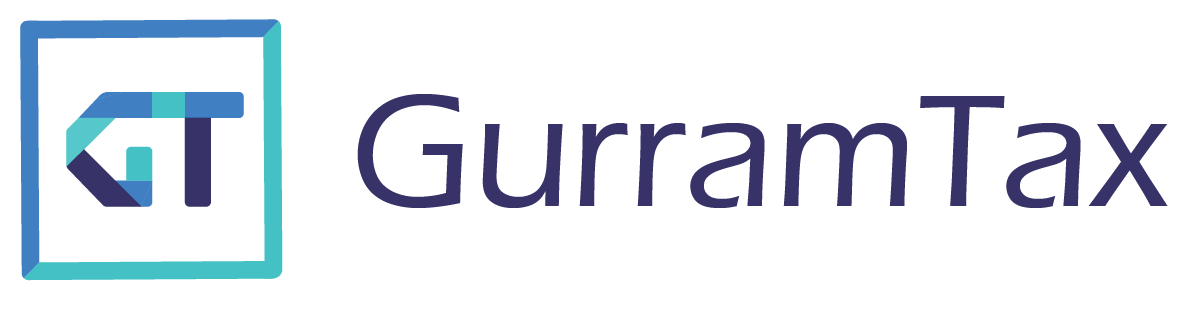 NOTE: You MUST upload a copy of Tax Payer's Driver License and his/her spouse Driver license or state ID. IRS has made it mandatory from 2018 tax year. So, don't forget to upload your driver license.Other Required details for Non-resident tax preparation: (Fill the info that applies to you)(Please send your W2s, bank interest, any 1099, 1098 or tuition statement)(A copy of last year tax return)Tax Payer First Name                                        Middle Name:                           Last Name:SSNDate of BirthOccupationCurrent home AddressPhone NumberEmail addressFor Refund Direct Deposit: Name of the Bank (within US) Bank Routing Number    			Account Number                  Account Type - Checking/SavingsQuestionnaire: Date you came to US first timeOf What country were you a citizen or national during the tax year?In what country did you claim residence for tax purposes during the tax year?Have you ever applied to be a green card holder of the US?Were you ever a US Citizen?Were you ever a green card holder of US?Your visa type on Dec.31st 2018. If you did not have a visa, enter your US immigration status on the last day of the tax year.If your visa changed during 2018, Date of the change:                                              Your previous visa type:Days you are in US for past 3 years. Please list number of days separately. http://www.timeanddate.com/date/duration.html2016 	                  		2017			                        2018	If you travel out of US in 2017, please provide dates you entered and left during 2017:Date out of USA:                                                                     Date came back to USA:Did you file a tax return last year? If yes, what year and what form? (Is it 2016 or 17, what form – 1040 or 1040NR)More details for some states: (Answer whatever you can)Rent paid per yearHealth Insurance per yearCity and County you lived School DistrictMultiple statesStates you lived in 2018From and To Dates you stayed in each state1.2.Required DRIVER’S LICENSE / STATE ID scanned copies for tax payer and spouse for e-filing.  Tax returns without driver license can be e-filed but will take longer time to process. FYI.NOTE: We prepare only Federal and State income tax returns. We do not prepare local/city taxes for most of the areas. You need to take care of city taxes by yourself. Notes to tax preparer: